Standard APR.1	Unit 5 Multiplying Polynomials	Unit 5Multiplying Monomials with Monomials and BinomialsWhat is the product of the following expressions below?Multiplying Monomials with other Polynomials Distribute first, then combine “like terms” (same variable, same exponent) What is the product of each of the following expressions below?Multiplying Binomials – Double Distribute		Multiplying Binomials – The Box MethodWhat is the product of the expression?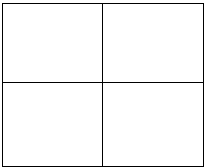 What is the product of the following expressions?What is the product of the following expressions?Multiplying Binomials and TrinomialsWhat is the product of the following expressions?(x + 1)(x2 + 3x + 4)(x2 – 4)(x2 + 6x + 5)(x – 3)(x2 – 5x – 7)